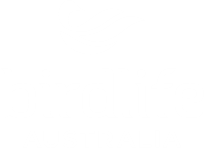 GuidelinesNominations are to be made by a majority of Fellows or by at least ten financial members of BirdLife Australia.  Nominations, evidencing the selection criteria and with supporting documentation specifying the grounds for the nomination, are to be submitted to the Research & Conservation Committee’s Scientific Awards Sub-Committee by 1 November for consideration by RACC at the February RACC meeting.  Email:  research@birdlife.org.au.Fellows will be elected by members at the following AGM.NOMINATION FORMName of Nominee:  	Email Address:  	Contact Phone Number:  	Postal Address:  	Membership/Supporter ID No:  	Reason for Nomination:  Supporting material may be attached to this form.Proposed Full Citation:  With reference to the Criteria for Selection.Proposed Short Citation:  Please state in 200 words or less, with reference to the Criteria for Selection, to be read when the award is announced.Referees:1.	Name:  		Membership/Supporter ID No:  		Signature:  	2.	Name:  	 	Membership/Supporter ID No:  		Signature:  	3.	Name:  	 	Membership/Supporter ID No:  		Signature:  	4.	Name:  	 	Membership/Supporter ID No:  		Signature:  	5.	Name:  	 	Membership/Supporter ID No:  		Signature:  	6.	Name:  	 	Membership/Supporter ID No:  		Signature:  	7.	Name:  	 	Membership/Supporter ID No:  		Signature:  	8.	Name:  	 	Membership/Supporter ID No:  		Signature:  	9.	Name:  	 	Membership/Supporter ID No:  		Signature:  	10.	Name:  	 	Membership/Supporter ID No:  		Signature:  	Date of nomination:  	